Coaching Kick StarterThis form should be filled out in the document and sent to your coach via the interwebs before your first meeting. Thanks!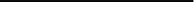 Your Name:
City:
Education:
Preferred email and phone:Basic Personal and Family Info:Spouse Name:Children’s names, ages and station in life:What do you like to do as a family?Basic Missional Info:Ministry Name and Location: Previous Ministry Experience: Other Relevant Vital Info:Birthday:Anniversary: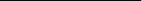 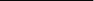 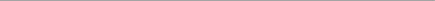 Purpose:The purpose of this Kick Starter inventory is to establish a baseline from where you are today in your ministry and personal development. The information collected will be to help make your time more productive with your coach or cohort. The information will be confidential with you and your coach. You do not have to fill out every question. As you feel safe, you may choose to share more.What is your plan for personal Scripture reading?What is your plan for personal evangelism?What percent of time do you invest in the following ministry activities? % Strategic Planning% Personal Ministry Development% Daily Busy-ness of Life Requirements % Fire Fighting
% Significant OtherWho have been your spiritual mentors/who has impacted your perception of the world? What do you want to get out of this coaching relationship?On a scale of 1 to 7 please rate your current skill (S) and then your interest in developing (I) the following key areas with 1 being the lowest and 7 being highest.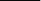 Leadership S ______ I ______ Evangelism S ______ I ______Stewardship S ______ I ______Ministry Operation S ______ I ______Strategic Planning S ______ I ______Goal Setting S ______ I ______Hospitality S ______ I ______Compassion S ______ I ______Decision Making S ______ I ______Mentoring  S ______ I ______ What is your ministry strength? How do you serve others?
What is an area of sin pattern struggle that you are aware of?
Describe an area of ministry where you particularly feel you need improvement? What frustrations or failures have you had or seen in ministry?
What have you found lacking in the lives of people in ministry around you?Time Management Issues:What tends to keep you from spending time on the most important things you face?What hobbies enable you to enjoy creation?Are you able to spend the desired amount of time with your family?What are some of the general challenges you face? Any unique personal issues that confound you?Personal Goal Setting:
Describe your long term goals (5 years out )		  Personal 		  Marriage 		  Family 		  Financial 		  Missional 		  Community Development 
Describe your short term dreams or desires: 
What are your immediate needs?
What are some speed bumps that impede your goals?
Do you have enough personal control to produce the changes you desire? What other things influence the accomplishment of your God given dreams? 		  Personal 		  Marriage 		  Family 		  Financial 		  Missional 		  Community Development 
Pick one of the above goal arenas and practice making it SMARTER? SpecificMeasurableAspiring and Achievable Results FocusedTime Delimited Encouragement of experts Rewards and remindersWhat do you notice about your goals after writing them out? Anything else?